ZAPYTANIE OFERTOWEMiasto Bydgoszcz jest realizatorem międzynarodowego projektu pn.  Forget Heritage - Innowacyjne, zrównoważone i replikowalne modele współpracy publiczno-prywatnej w ramach ochrony porzuconych obiektów wartości historycznej poprzez wzmacnianie sektora kulturowego 
i kreatywnego, współfinansowanego z Europejskiego Funduszu Rozwoju Regionalnego, w ramach programu Interreg Europa Środkowa. W ramach projektu w dniach 24-25 kwietnia 2018 r. w budynku Fabryki Lloyda (sala konferencyjna) przy ul. Fordońskiej 156 w Bydgoszczy odbędzie się lokalne szkolenie dla menadżerów kultury, przedsiębiorców branży kreatywnej, administratorów budynków historycznych, liderów organizacji pozarządowych i działaczy w społeczności lokalnej. W terminach późniejszych odbędą się kolejne szkolenia.Niniejszym zapraszam Państwa do składania ofert na wykonanie  przedmiotu zamówienia, które obejmuje przygotowanie i dostarczenie do Urzędu Miasta, Wydziału Zintegrowanego Rozwoju materiałów szkoleniowych:Teczka ofertowa z białą gumką, teczka: tekturowa, biała z nadrukiem 2 logotypami na środku: Forget Heritage wskazanymi i rozmieszczonymi w odstępie, wskazanym poniżej, bez uszlachetniania, na materiały formatu A4, szerokość grzbietu do 20 mm -120 szt.Blok biurowy A4, 25 kartek, bez okładki, białe kartki z nadrukiem 2 logotypów Forget Heritage wskazanymi i rozmieszczonymi w odstępie, wskazanym poniżej,  na awersie każdej strony, u góry - 120 szt.Długopis plastikowy, z trzonem w kolorze białym i nadrukiem logo projektu Forget Heritage w kolorze czarnym (logo wskazane poniżej), wkład niebieski - 120 szt.Wydruk materiałów szkoleniowych w formie książki:- „Poradnik strategiczny” ok. 60 stron, format A4, wydruk kolorowy, okładka tekturowa laminowana, -    100 szt.- „Podręcznik zarządzania” ok. 45 stron, format A4, wydruk kolorowy, okładka tekturowa laminowana – 100 szt. - „Wytyczne w zakresie zaangażowania mieszkańców w waloryzację obiektów historycznych” ok. 30 stron, format A4, wydruk kolorowy, okładka tekturowa laminowana – 100 szt.Loga Forget Heritage (rozmieszczenie)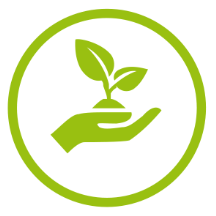 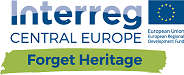 Logo przeznaczone na długopisy: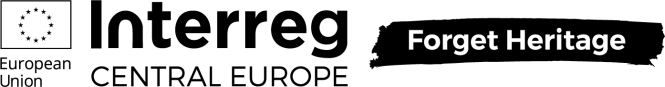 Miejsce dostarczenia: Miasto Bydgoszcz, Wydział Zintegrowanego Rozwoju, ul. Grudziądzka 9-15, Bydgoszcz, budynek C, pokój nr 115.Termin dostawy: 20 kwietnia 2018 r., do godziny 13.30Warunki określające sposób i termin zapłaty za usługę: faktura po wykonaniu zamówienia, termin płatności: 30 dni od dnia dostarczenia faktury. Termin składania ofert zawierających cenę za usługę brutto: poniedziałek 16.04.2018r do godz. 11.00, poprzez platformę Open Nexus Wybór wykonawcy zostanie dokonany w poniedziałek tj. 16 kwietnia br. Wybrany wykonawca zostanie powiadomiony o wyborze jego oferty do godz. 15.00.Z wybranym wykonawcą zostanie zawarta umowa na wykonanie usługi określająca szczegółowe warunki wykonania zamówienia.Zamawiający zastrzega sobie prawo do odwołania postępowania bez podania przyczyny.Urząd Miasta BydgoszczyWydział Zintegrowanego RozwojuMarlena Pinkawatel. 52 58 59 177